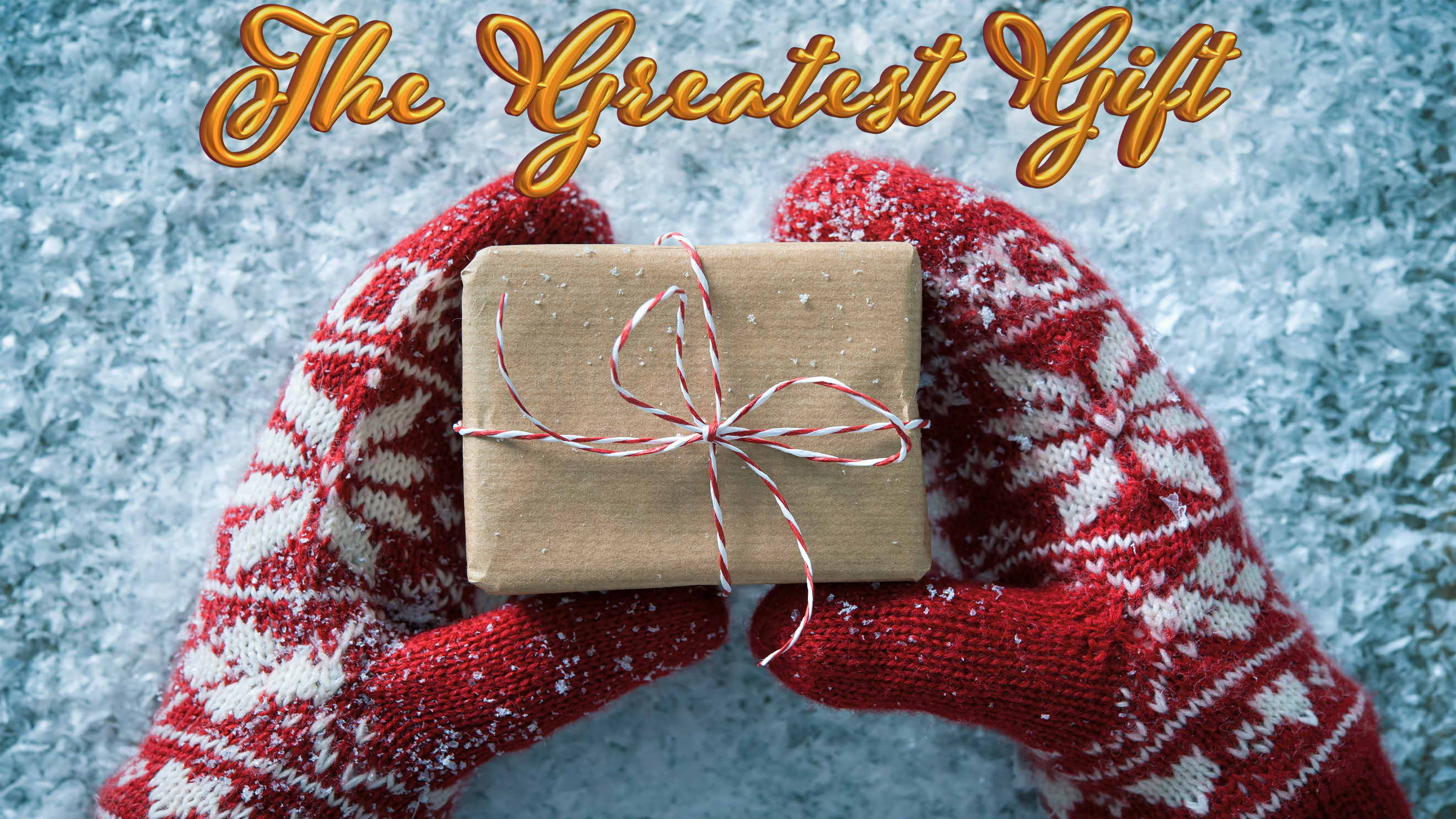 The Thrill of HopeThe Greatest Gift, part fourMatthew 1:1-17“This is the genealogy of Jesus the Messiah the son of David, the son of Abraham: 2 Abraham was the father of Isaac, Isaac the father of Jacob, Jacob the father of Judah and his brothers, 3 Judah the father of Perez and Zerah, whose mother was Tamar, Perez the father of Hezron, Hezron the father of Ram, 4 Ram the father of Amminadab, Amminadab the father of Nahshon, Nahshon the father of Salmon, 5 Salmon the father of Boaz, whose mother was Rahab, Boaz the father of Obed, whose mother was Ruth, Obed the father of Jesse, 6 and Jesse the father of King David. David was the father of Solomon, whose mother had been Uriah’s wife.”Matthew 1:1-7 (NIV)Matthew’s genealogy shows us there is hope for the ____________ & the _______________.It also shows us the ____________ of God, and the _________ it gives us.“For you know that God paid a ransom to save you from the empty life you inherited from your ancestors. And it was not paid with mere gold or silver, which lose their value. It was the precious blood of Christ, the sinless, spotless Lamb of God.”1 Peter 1:18-19 (NLT)“If any man is in Christ, he is a new creation. The old has gone, the new has come.” 2 Corinthians 5:17 (NIV ’84)“Do not be deceived: Neither the sexually immoral nor idolaters nor homosexual offenders nor thieves nor the greedy nor drunkards nor slanderers nor swindlers will inherit the kingdom of God. And that is what some of you were. But you were washed, you were sanctified, you were justified in the name of the Lord Jesus Christ and by the Spirit of our God.” 1 Corinthians 6:9-11 (NIV ’84)